          INSCRIPTION EN LIGNE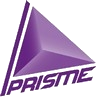 UNIVERSITE D’ETE DE PRISMECLUSES     10 11 12 JUILLET 2018Politiques jeunesse et APPRENTISSAGE TOUT Au LONG DE LA VIE Quelles nouvelles donnes dans les territoires ?Pour vous inscrire à l’Université d’été de Prisme, c’est ICI !Pour réserver votre billet d’entrée (Participation aux frais / inscription pour les repas) à Cluses, c’est là !TÉLÉCHARGER LE PROGRAMME ICI !Après Toulouse en 2017, l’Université d’été 2018 de Prisme se tiendra les 10, 11 et 12 juillet à Cluses (Haute Savoie) dans les locaux du collège Geneviève Anthonioz De Gaulle, collège Rep scolarisant plus de 900 élèves et engagé dans des pratiques et une organisation innovante, reconnu pour sa contribution à l’avancée de la réflexion dans le cadre du volet éducatif de la politique de la ville.Une contribution au débat public sur les politiques éducatives localesA un moment où les nouvelles orientations gouvernementales et le détricotage des réformes initiées dans le cadre de la refondation de l‘école interpellent les acteurs engagés sur le terrain dans des politiques éducatives territoriales innovantes, mais aussi alors qu’est mis en avant le concept de Cité éducative dans les propositions récemment émises pour une relance de la politique de la ville, sur quels leviers s’appuyer pour faire avancer des projets éducatifs humanistes et émancipateurs ? Les trois séquences de l’université d’été : Maison des savoirs et de la formation, accrochage scolaire et politiques jeunesseDans le prolongement de la réflexion menée à Toulouse sur l’implication des parents l’évaluation des projets éducatifs de territoire, et la mise en place d’une école du socle, nous souhaitons, en nous appuyant sur l’expérience du collège de Cluses engagé dans un processus de transformation de l’établissement en Maison des savoirs et de la formation, réfléchir et débattre autour des politiques éducatives menées au bénéfice des 10-16 ans, notamment dans les quartiers de la politique de la ville, à partir de l’analyse de l’évolution des politiques de lutte contre les difficultés et le « décrochage » scolaires et des modalités de mise en œuvre de politiques « jeunesse » concertées dans les territoires.Une méthode active et participativeLa démarche de Prisme s’inscrit dans le cadre des valeurs et des principes de l’éducation populaire, et selon une méthodologie inversée permettant de favoriser l’expression et la participation active de tous les participants. Dans chaque séquence, une conférence introductive donnera quelques éléments de repères aux participants sur la question étudiée. Puis une première étape de réflexion collective sera menée en ateliers en examinant plus particulièrement pour chaque thème la finalité et le contenu des actions, leur gouvernance et la nature des professionnalités requises pour les mener à bien. Chaque atelier sera nourri d’expériences concrètes et de contributions de chercheurs, avec pour objectif l’élaboration de quelques propositions qui seront remises en débat lors des tables rondes conclusives des trois séquences. Enfin, une partie forum permettra aux participants d’apporter leur contribution sur un ou plusieurs sujets et de « butiner » des informations nécessaires pour nourrir leur pratique quotidienne. Etienne ButzbachPrésident de PrismeAssociation Prisme, en partenariat avec le CGET, l’Education nationale, la ville de Cluses, la communauté de commune Arve et Montagne, le Conseil départemental de Haute Savoie 